             在线课堂》学习单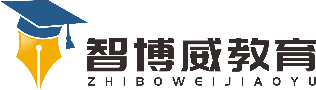                 班 级 ：         姓 名：         单元语文6年级上册第8单元课题26、我的伯父鲁迅先生温故知新0、复习：《少年闰土》这篇课文是写“一人多事、多特点”的代表习作，要表达出多方面特点要由__________________________反映出来，还要做到______     __得当。自主攀登1、完成下列习题。(1）生字注音。殡 (      )   悼(      )     翰(      ）    佣 (      )   硼(      )     浒(      )     (2）写出下列近义词。详细(      )   枯瘦(      )    深奥(      ) 惊异(      )   爱戴(      )    慈祥(      )根据意思写出课文中相应的词语。
( (1)把枣子整个吞下去。比喻读书等不加分析地笼统接受。                                                       （           ）                                                           (2)姓张的帽子戴在姓李的头上了。比喻弄错了对象或弄错了事实。                                                      （           ）(3)形容经历过很多的苦。                                                                                          （           ）稳中有升3、课文写了鲁迅先生生前的哪几件事?试着用小标题概括一下。                                            。说句心里话